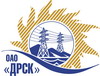 Открытое акционерное общество«Дальневосточная распределительная сетевая  компания»ПРОТОКОЛрассмотрения  заявок участников ПРЕДМЕТ ЗАКУПКИ: открытый электронный запрос предложений № 350371 на право заключения Договора на выполнение работ для нужд филиала ОАО «ДРСК» «Амурские электрические сети» (закупка 1411 раздела 1.1. ГКПЗ 2014 г.). с разбивкой на  лоты:- лот 1  -  Ремонт  ВЛ-110 кВ Тамбовка-Узловая, ВЛ-35 кВ Лазо-Садовое, Дим-Полтавка, ВЛ-10 кВ Ф.5 Куропатино,- лот 2  -  Ремонт ВЛ-10/0,4 кВ от ТП 32-15 с. Мазаново,- лот 3 -   Ремонт ВЛ-10/0,4 кВ от ТП 75 г. Свободный.Плановая стоимость: лот 1  – 1 400 000,0 руб. без учета НДС, лот 2  – 1 610 000,0 руб. без учета НДС, лот 3  –    850 000,0 руб. без учета НДС. Указание о проведении закупки от 11.03.2014 № 54.ПРИСУТСТВОВАЛИ: постоянно действующая Закупочная комиссия 2-го уровня.ВОПРОСЫ, ВЫНОСИМЫЕ НА РАССМОТРЕНИЕ ЗАКУПОЧНОЙ КОМИССИИ: О признании предложений соответствующими условиям закупки.О предварительной ранжировке предложений.О проведении переторжки.ВОПРОС 1 «О признании предложений соответствующими условиям закупки»РАССМАТРИВАЕМЫЕ ДОКУМЕНТЫ:Протокол процедуры вскрытия конвертов с заявками участников.Сводное заключение экспертов Моториной О.А., Осинцева Ю.Е. и Лаптева И.А.Предложения участников.ОТМЕТИЛИ:Предложения ООО ФСК "Энергосоюз" г. Благовещенск, ООО "Энергострой" г. Благовещенск, ООО "АСЭСС" г. Благовещенск, ООО "ДЭМ" г. Свободный признаются удовлетворяющими по существу условиям закупки. Предлагается принять данные предложения к дальнейшему рассмотрению.ВОПРОС 2 «О предварительной ранжировке предложений»РАССМАТРИВАЕМЫЕ ДОКУМЕНТЫ:Протокол процедуры вскрытия конвертов с заявками участников.Сводное заключение экспертов Моториной О.А., Голота М.Н. и Емельянова А.А.Предложения участников.ОТМЕТИЛИ:В соответствии с требованиями и условиями, предусмотренными извещением о закупке и Закупочной документацией, предлагается предварительно ранжировать предложения следующим образом:ВОПРОС 3 «О проведении переторжки»ОТМЕТИЛИ:Учитывая результаты экспертизы предложений Участников закупки, Закупочная комиссия полагает целесообразным проведение переторжки.РЕШИЛИ:Признать предложения ООО ФСК "Энергосоюз" г. Благовещенск, ООО "Энергострой" г. Благовещенск, ООО "АСЭСС" г. Благовещенск, ООО "ДЭМ" г. Свободный соответствующими условиям закупки. Утвердить предварительную ранжировку предложений Лот № 11 место – ООО "Энергострой" г. Благовещенск1 место - ООО "АСЭСС" г. БлаговещенскЛот № 2 1 место - ООО "ДЭМ" г. Свободный2 место – ООО ФСК "Энергосоюз" г. БлаговещенскЛот № 31 место - ООО "ДЭМ" г. Свободный2 место - ООО ФСК "Энергосоюз" г. БлаговещенскПровести переторжку.Пригласить к участию в переторжке следующих участников: ООО ФСК "Энергосоюз" г. Благовещенск, ООО "Энергострой" г. Благовещенск, ООО "АСЭСС" г. Благовещенск, ООО "ДЭМ" г. Свободный. Определить форму переторжки: заочная.Назначить переторжку на 10.04.2014  в 16:00 благовещенского времени.Место проведения переторжки: Торговая площадка Системы www.b2b-energo.ru.Техническому секретарю Закупочной комиссии уведомить участников, приглашенных к участию в переторжке о принятом комиссией решении.Ответственный секретарь Закупочной комиссии 2 уровня                                     О.А.МоторинаТехнический секретарь Закупочной комиссии 2 уровня                                         О.В.Чувашова            № 203/УР-Рг. Благовещенск09 апреля 2014 г.Место в ран-жировкеНаименование и адрес участникаЦена заявки, руб. Иные существенные условиялот 1  -  Ремонт  ВЛ-110 кВ Тамбовка-Узловая, ВЛ-35 кВ Лазо-Садовое, Дим-Полтавка, ВЛ-10 кВ Ф.5 Куропатинолот 1  -  Ремонт  ВЛ-110 кВ Тамбовка-Узловая, ВЛ-35 кВ Лазо-Садовое, Дим-Полтавка, ВЛ-10 кВ Ф.5 Куропатинолот 1  -  Ремонт  ВЛ-110 кВ Тамбовка-Узловая, ВЛ-35 кВ Лазо-Садовое, Дим-Полтавка, ВЛ-10 кВ Ф.5 Куропатино1 ООО "Энергострой" (675014, Амурская обл., г. Благовещенск, с. Белогорье, ул. Призейская, д. 4)1 399 185,67 руб. без НДС (1 651 039,09 руб. с НДС)В цену включены все налоги и обязательные платежи, все скидки.Срок выполнения: с момента заключения договора до 30.11.2014 г. Условия оплаты:  без аванса, остальные условия в соответствии с договором. Гарантия на своевременное и качественное выполнение работ, а также на устранение дефектов, возникших по нашей вине, составляет 3 года со дня подписания акта сдачи-приемки. Гарантия на материалы и оборудование, поставляемые подрядчиком 36 месяцев. Настоящее предложение имеет правовой статус оферты и действует до 31.05.2014 г. 2 ООО "АСЭСС" ((Амурская область, г. Благовещенск)ул. 50 лет Октября 228)1 399 577,0 руб. без НДС (1 651 500,86 руб. с НДС)В цену включены все налоги и обязательные платежи, все скидки.Срок выполнения: апрель, май, октябрь, ноябрь 2014 г. Условия оплаты:  без аванса, остальные условия в соответствии с договором. Гарантия на своевременное и качественное выполнение работ, а также на устранение дефектов, возникших по нашей вине, составляет 36 месяцев со дня подписания акта сдачи-приемки. Гарантия на материалы и оборудование, поставляемые подрядчиком 36 месяцев. Настоящее предложение имеет правовой статус оферты и действует до 31.05.2014 г.лот 2  -  Ремонт ВЛ-10/0,4 кВ от ТП 32-15 с. Мазановолот 2  -  Ремонт ВЛ-10/0,4 кВ от ТП 32-15 с. Мазановолот 2  -  Ремонт ВЛ-10/0,4 кВ от ТП 32-15 с. Мазаново1 ООО "ДЭМ" (676450, Россия, Амурская область, г.Свободный, ул. Шатковская, 126)1 550 000,0 руб. без НДС (1 829 000,0 руб. с НДС)В цену включены все налоги и обязательные платежи, все скидки.Срок выполнения: май-июль 2014 г. Условия оплаты:  без аванса, остальные условия в соответствии с договором. Гарантия на своевременное и качественное выполнение работ, а также на устранение дефектов, возникших по нашей вине, составляет 36 месяцев со дня подписания акта сдачи-приемки. Гарантия на материалы и оборудование, поставляемые подрядчиком 36 месяцев. Настоящее предложение имеет правовой статус оферты и действует до 30.06.2014 г. 2 ООО ФСК "Энергосоюз" (675007 Амурской области г. Благовещенск ул. Нагорная ,20/2 а/я 18;)1 565 000,0 руб. без НДС (1 846 700,0 руб. с НДС)В цену включены все налоги и обязательные платежи, все скидки.Срок выполнения: май-июль 2014 г. Условия оплаты:  без аванса, остальные условия в соответствии с договором. Гарантия на своевременное и качественное выполнение работ, а также на устранение дефектов, возникших по нашей вине, составляет 24 месяцев со дня подписания акта сдачи-приемки. Гарантия на материалы и оборудование, поставляемые подрядчиком 36 месяцев. Настоящее предложение имеет правовой статус оферты и действует в течение 65 дней с даты вскрытия конвертов (28.03.2014 г.)Лот 3 -   Ремонт ВЛ-10/0,4 кВ от ТП 75 г. СвободныйЛот 3 -   Ремонт ВЛ-10/0,4 кВ от ТП 75 г. СвободныйЛот 3 -   Ремонт ВЛ-10/0,4 кВ от ТП 75 г. Свободный1 ООО "ДЭМ" (676450, Россия, Амурская область, г.Свободный, ул. Шатковская, 126)838 013,17 руб. без НДС (988 855,54 руб. с НДС)В цену включены все налоги и обязательные платежи, все скидки.Срок выполнения: май-июль 2014 г. Условия оплаты:  без аванса, остальные условия в соответствии с договором. Гарантия на своевременное и качественное выполнение работ, а также на устранение дефектов, возникших по нашей вине, составляет 36 месяцев со дня подписания акта сдачи-приемки. Гарантия на материалы и оборудование, поставляемые подрядчиком 36 месяцев. Настоящее предложение имеет правовой статус оферты и действует до 30.06.2014 г. 2 ООО ФСК "Энергосоюз" (675007 Амурской области г. Благовещенск ул. Нагорная ,20/2 а/я 18;)850 000,0 руб. без НДС (1 003 000,0 руб. с НДС)В цену включены все налоги и обязательные платежи, все скидки.Срок выполнения: май-июль 2014 г. Условия оплаты:  без аванса, остальные условия в соответствии с договором. Гарантия на своевременное и качественное выполнение работ, а также на устранение дефектов, возникших по нашей вине, составляет 24 месяцев со дня подписания акта сдачи-приемки. Гарантия на материалы и оборудование, поставляемые подрядчиком 36 месяцев. Настоящее предложение имеет правовой статус оферты и действует в течение 65 дней с даты вскрытия конвертов (28.03.2014 г.)